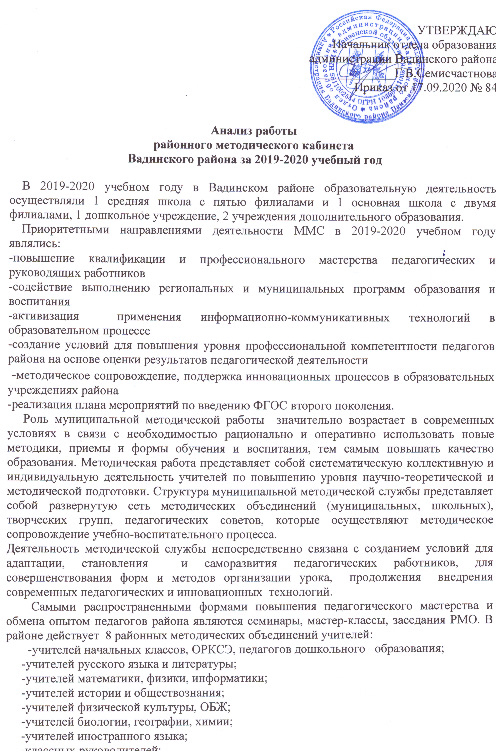 УТВЕРЖДАЮ Начальник отдела образованияадминистрации Вадинского района____________Г.В.СемисчастноваПриказ от 17.09.2020 № 84Анализ работы районного методического кабинета Вадинского района за 2019-2020 учебный год    В 2019-2020 учебном году в Вадинском районе образовательную деятельность осуществляли 1 средняя школа с пятью филиалами и 1 основная школа с двумя филиалами, 1 дошкольное учреждение, 2 учреждения дополнительного образования.    Приоритетными направлениями деятельности ММС в 2019-2020 учебном году являлись:-повышение квалификации и профессионального мастерства педагогических и руководящих работников-содействие выполнению региональных и муниципальных программ образования и воспитания-активизация  применения информационно-коммуникативных технологий в образовательном процессе-создание условий для повышения уровня профессиональной компетентности педагогов района на основе оценки результатов педагогической деятельности -методическое сопровождение, поддержка инновационных процессов в образовательных учреждениях района-реализация плана мероприятий по введению ФГОС второго поколения.     Роль муниципальной методической работы  значительно возрастает в современных условиях в связи с необходимостью рационально и оперативно использовать новые методики, приемы и формы обучения и воспитания, тем самым повышать качество образования. Методическая работа представляет собой систематическую коллективную и индивидуальную деятельность учителей по повышению уровня научно-теоретической и методической подготовки. Структура муниципальной методической службы представляет собой развернутую сеть методических объединений (муниципальных, школьных), творческих групп, педагогических советов, которые осуществляют методическое сопровождение учебно-воспитательного процесса.  Деятельность методической службы непосредственно связана с созданием условий для адаптации, становления  и саморазвития педагогических работников, для совершенствования форм и методов организации урока,  продолжения  внедрения современных педагогических и инновационных  технологий.        Самыми распространенными формами повышения педагогического мастерства и обмена опытом педагогов района являются семинары, мастер-классы, заседания РМО. В районе действует  8 районных методических объединений учителей:          -учителей начальных классов, ОРКСЭ, педагогов дошкольного   образования;      -учителей русского языка и литературы;     -учителей математики, физики, информатики;     -учителей истории и обществознания;     -учителей физической культуры, ОБЖ;     -учителей биологии, географии, химии;     -учителей иностранного языка;     -классных руководителей;     В 2019-2020 учебном году на заседаниях методических объединений рассматривались наиболее актуальные темы, связанные с организацией образовательной деятельности педагогов, с целью демонстрации лучшего педагогического опыта прошли открытые уроки  и мероприятия.  Также на методических объединениях обсуждались вопросы подготовки к ЕГЭ и ОГЭ, использование современных образовательных технологий, разработки рабочих программ, контрольно-оценочных средств.     Росту профессионального мастерства педагогов способствовало также участие в вебинарах, постоянно действующих семинарах, организованных ГАОУ ДПО ИРР ПО, а также повышение квалификации и профессиональная переподготовка.  Все педагоги своевременно проходят курсы повышения квалификации и профессиональную переподготовку. За 2019-2020 учебный год повысили свое профессиональное мастерство через курсы повышения квалификации 51 педагог (43,2 %), 64 педагога прошли курсовую подготовку по программе «Классное руководство» (100% от общего количества классных руководителей). В целом повышением квалификации через курсовую подготовку было охвачено 115 человек, что составило 97,5 % от общего количества педагогов.Обеспечение методическим сопровождением педагогических работников района, в результате которого – успешная аттестация на заявленную квалификационную категорию, успешное освоение программ КПК, успешное участие в педагогических конкурсах, повышение результативности и качества знаний обучающихся (ГИА, ВПР)- одна из главнейших задач работы районного методического кабинета.Аттестация педагогических кадров  имеет определяющее значение в управлении образовательным процессом, так как это комплексная оценка уровня квалификации, педагогического профессионализма и результатов  деятельности  педагогических работников. Количество педагогов, имеющих первую и высшую квалификационную категорию, составляет 84 человека (71,1%); заявлений, поданных в аттестационную комиссию, на первую квалификационную категорию -8, на высшую-3.  С целью индивидуального, качественного информационно-методического сопровождения педагогов в течение учебного года методическим кабинетом проводились индивидуальные консультации с заместителями директоров по учебно-воспитательной работе, педагогическими работниками  по подготовке к аттестации, участию в профессиональных конкурсах, составлению рабочих программ, особенностях составления плана классных руководителей, внеурочной деятельности, консультации молодых специалистов.    При сопровождении подготовки к аттестации методистами  посещены уроки, внеклассные мероприятия, оказана помощь в разработке рабочих программ, технологических карт уроков. Большинство аттестованных педагогов подготовили для аттестации аналитические отчеты. Методическим кабинетом даны рекомендации для администрации ОУ по проведению процедуры аттестации на соответствие занимаемой должности, а также по оформлению приказов, протоколов решения аттестационной комиссии.    Анализ аттестации показывает, что на протяжении трех лет наблюдается стабильно высокая доля педагогов с высшей и первой квалификационной категорией. Задачей методической службы остаётся работа с педагогами, не имеющими категории: помощь, консультации, обучение, привлечение к работе в районных мероприятиях, РМО, конкурсах профессионального мастерства.Важным направлением деятельности районного методического кабинета, который обеспечивает профессиональный рост учителя, является сопровождение педагогов при подготовке и  участии в профессиональных конкурсах. Профессиональные конкурсы служат способом выявления и развития профессионального творческого потенциала, используются для обобщения и выявления лучшего педагогического опыта и результативности работы, являются действенным средством повышения квалификации педагогических работников, средством публичной презентации педагогического опыта. Материал о лучших педагогах традиционно размещается на официальных сайтах администрации Вадинского района, отдела образования, школ,  районной газете.  В марте 2020 года прошел муниципальный этап конкурса «Учитель года 2020», в котором приняли участие 3 учителя.    Победитель Клочкова Светлана Владимировна, учитель начальных классов филиала МОУ СОШ с. Вадинск в с. Каргалей, приняла участие в областном конкурсе педагогических работников образовательных организаций Пензенской области «Учитель года Пензенской области» и вошла в число 15 лучших учителей Пензенской области.   Ежегодно в районе проводится муниципальный конкурс «Лучший классный руководитель». В 2018-2019 учебном году в конкурсе приняли участие 4 педагога. Данный конкурс способствовал активизации методической деятельности образовательных учреждений, усилению ее влияния на развитие системы образования района и повышение качества образования; выявлению, поддержке и распространению результатов опыта методических служб образовательных учреждений по эффективному сопровождению образовательной деятельности; стимулированию профессионального роста педагогов и педагогических коллективов. Победителями конкурса стали сразу 2 педагога: Буровкина С.В. (МОУ СОШ с. Вадинск) и Ячменёва И.В.(филиал МОУ СОШ с. Вадинск в с.Б-Лука). В 2020 году в связи со сложной эпидемиологической ситуацией было принято решение не проводить конкурс на муниципальном уровне.Учитель русского языка и литературы основной школы села Вадинск им. Лёвина Юлия Викторовна Золотова приняла участие  во  Всероссийском педагогическом конкурсе «Памяти героев посвящается» и заняла второе место.  Учитель истории и обществознания основной школы села Вадинск им. Лёвина Ксения  Сергеевна Беспалова стала  победителем  Всероссийского педагогического конкурса «Инновационная деятельность преподавателя – 2020». С 15 февраля по 30 марта 2020 г. прошел Всероссийский конкурс творческих работ «Мы победили в той войне». Цель конкурса — сохранение исторической памяти и гражданско-патриотическое воспитание молодежи. На конкурс было представлено более 1800 работ из 32 регионов России. Его участником под руководством учителя русского языка и литературы Юлии Викторовны Золотовой стала обучающаяся 6 класса Жанна Череменская. В мае 2020 года Жанна получила сертификат участника Всероссийского конкурса, а педагог отмечена благодарственным письмом.   Учитель математики и физики  МБОУ ООШ с. Вадинск  им. Лёвина Анненкова Ирина Ивановна  стала победителем областного конкурса инновационных учительских проектов «Педагогическая инициатива». Проект получил высокую оценку членов жюри конкурса.  Работа Ирины Анненковой признана победителем среди учителей, преподающих предметы физико – математического направления. В Пензенской области реализуется проект «Дорога к мастерству», целью которого является методическое сопровождение профессионального роста молодых педагогов и развитие наставничества.Большая работа в районе проводится с молодыми педагогами их наставниками. Журавлёва Анастасия Игоревна, учитель начальных классов МОУ СОШ с. Вадинск, стала финалистом  II областного конкурса педагогических программ и методических разработок внеурочной деятельности в номинации «Программы и методические разработки начального общего образования».Учителя Вадинского района приняли участие в региональном конкурсе молодых педагогов (педагогический стаж до пяти лет) и их наставников «Педагогический дуэт – 2020». Конкурс  проводился  в период с октября по 30 ноября 2020 года в онлайн-формате в  два этапа. Педагогический дуэт из МОУ СОШ с. Вадинск Ирина Дёмина (наставник) и  Анастасия Журавлёва (молодой педагог) успешно прошли отборочный этап и вошли в 10 лучших педагогических дуэтов, набравших максимальное количество баллов. В образовательных учреждениях района ведется большая работа по туристско-краеведческой направленности дополнительного образования детей, разрабатываются интересные проекты, новые формы обучения, в т.ч. с применением дистанционного обучения, создаются новые экскурсионные и туристические маршруты для учащихся. В конкурсе краеведов, работающих с молодежью, объявленном 1 марта 2020г. Российским историческим обществом и фондом «История Отечества», стала финалистом Всероссийского конкурса краеведов Галина Николаевна Бураева, директор средней школы села Вадинск. Предметом конкурсной оценки стали достижения конкурсантов в области патриотического воспитания и исторического просвещения молодежи. Финалисты представили перед Федеральным экспертным советом конкурса свои работы и презентовали их. По итогам выступлений члены Федерального экспертного совета определили победителей и призеров. Среди призеров конкурса директор средней школы села Вадинск Г.Н. Бураева. С 1 июня по 15 сентября 2020 года Пензенской областной станцией юных туристов проводился региональный этап смотра-конкурса музеев образовательных организаций (школьных музеев) «Хранители великой славы», посвященного 75-летию Победы в Великой Отечественной войне 1941-1945 гг. В конкурсе приняли участие 27 музеев и музейных комнат. По итогам конкурса музей Боевой и Трудовой славы имени А.Ф.Старцева средней общеобразовательной школы села Вадинск (руководитель Галина Геннадьевна Дорохова) занял II-ое место. В сентябре - декабре 2020 г. проведен областной конкурс учебных и методических материалов в помощь педагогам, организаторам туристско-краеведческой и экскурсионной работы с обучающимися, воспитанниками. Организаторы конкурса – Министерство образования Пензенской области, Пензенская областная станция юных туристов. Дипломант III степени – Бураева Галина Николаевна, директор, Крамина Марина Викторовна, заместитель директора средней школы с.Вадинск Вадинского района за описание туристского маршрута «По следам военной трагедии».   Методическим кабинетом продолжается работа по сопровождению  введения  и  реализации федеральных  государственных образовательных стандартов дошкольного, начального общего, основного и среднего общего  образования. Целенаправленно велась работа по сопровождению реализации ФГОС ДО. Обеспечивалась  своевременная практическая помощь коллективу дошкольного  учреждения. Для руководителей и педагогов ДОУ проводились консультации по вопросам разработки и реализации образовательных и рабочих программ. Особое внимание  на заседаниях районного методического объединения учителей начальных классов и педагогов ДО уделялось вопросам преемственности при переходе из ДО в школу, результатам личного участия педагога в создании в группе развивающей предметно-пространственной среды в соответствии с требованиями ФГОС ДО. В 2019 -2020 учебном году на базе МДОУ состоялось два районных семинара, где использовались разнообразные формы проведения мероприятий: круглый стол, мастер-класс, открытый просмотр НОД. Мониторинг системы дошкольного образования показал, что у педагогических работников  успешно формируется мотивация к осмыслению и формированию новых ценностных установок к реализации нового стандарта. Успешно осуществляют целевой отбор содержания воспитательно-образовательной работы с детьми на основе  реализации принципов ФГОС ДО. На базе МОУ детского сада «Солнышко» работает Консультационный центр, в котором оказывается психолого - педагогическая, логопедическая, методическая и консультативная помощь родителям (законным представителям) детей дошкольного возраста (от 2 месяцев до 7 лет) и гражданам, желающим принять на воспитание в свои семьи детей дошкольного возраста, оставшихся без попечения родителей.   В 2019-2020учебном году продолжена работа по введению ФГОС СОО. МОУ СОШ  с. Вадинск - участник пилотного проекта по введению ФГОС ООО в 5-9-х и 10-11 классах. Осуществлялись экспертиза и индивидуальные консультации по реализации ООП ООО, мониторингу УУД. Разработаны рекомендации по организации проектно-исследовательской деятельности. В феврале прведен семинар для руководителей ОУ по разработке ООП СОО. Одной из задач ММС являлось  методическое сопровождение инновационной деятельности в рамках национальных проектов «Образование». На базе МОУ СОШ с. Вадинск в рамках проекта «Современная школа» открыт Центр технического и гуманитарного профилей «Точка роста», организованно прошло обучение педагогов на дистанционных курсах.  Основные векторы работы РМК в сфере информатизации образования в прошедшем учебном году были направлены на методическое, информационное и организационно-технологическое обеспечение процесса информатизации районной системы образования. В течение учебного года проведено более 100 консультаций, включая дистанционные. В рамках развития системы оценки качества образования в полном объеме выполнен план проведения  мониторинговых исследований в образовательных организациях. Во всех общеобразовательных организациях проведены Всероссийские проверочные работы в 4-7 10-11 классах. Всероссийские проверочные работы в 2019 году.В ВПР в 2020 учебном году в Вадинском районе принимали участие все общеобразовательные организации, вся информация размещена на официальном  сайте отдела образования.    Справка по итогам проведенных диагностических работ в 10классе МОУ СОШ с.Вадинск в 2020 годуВ срок с 8 октября по 26 октября 2020года в МОУ СОШ с.Вадинск было проведено 7 процедур диагностических работ в 10 классе. Общий объем диагностируемого контингента составил 22 обучающихся (100% от списочногосостава класса). Контрольно-измерительные материалы были подготовлены сотрудниками ГАОУ ДПО «Институт регионального развития Пензенскойобласти». Выводы: по итогам проведения диагностических работ в МОУ СОШ с. Вадинск наибольшие затруднения при выполнении контрольных заданий (показатели качества знаний по учебным предметам менее 50%) выявлены по предмету информатика.   Объективность оценки становится ответственностью педагогического коллектива школы. На протяжении всех лет участия в ВПР общеобразовательные организации Вадинского района  не были в числе учреждений  с необъективными результатами ВПР. Особо отмечено, что и в 2020 году в районе не выявлено учреждений с необъективными результатами ВПР. Организация проведения мониторинга прошла без замечаний.     В 2020 году ЕГЭ сдавали 18 из 24 выпускника 11 классов. По результатам ЕГЭ все выпускники получили аттестат о среднем общем образовании. Аттестат с отличием и медаль «За особые успехи в учении» получили 5 выпускника, что составляет 20,8 % от общего количества выпускников. Нарушений при проведении ЕГЭ не выявлено, выпускники сдавали ЕГЭ на базе пункта проведения экзаменов в школе № 3 р.п. Земетчино.    Рост уровня качества подготовки выпускников в 2020 году произошел по математике (профильный уровень), русскому языку, химии, биологии.  Увеличилось количество выпускников, набравших по результатам ЕГЭ 80 баллов и более.    Ориентация на объективность оценки на каждом уровне образования, получение реальных данных о качестве и результатах обучения стали ключевыми задачами общеобразовательных организаций Вадинского района.   Результаты мониторинговых исследований, федерального, регионального и муниципального уровней были направлены на совершенствование преподавания учебных предметов,  корректировку образовательного процесса и повышения информированности  родителей и обучающихся. Однако РМК не полностью использовал материалы мониторинга для методического сопровождения коррекционной работы по предметам. Не спланирована такая работа в системе. Одна из самых эффективных форм развития  одаренных детей - Всероссийская олимпиада школьников. В соответствии с Положением о школьном, муниципальном и региональном этапах Всероссийской олимпиады школьников в ноябре - декабре проведен муниципальный этап Всероссийской  олимпиады школьников по 12 предметам. 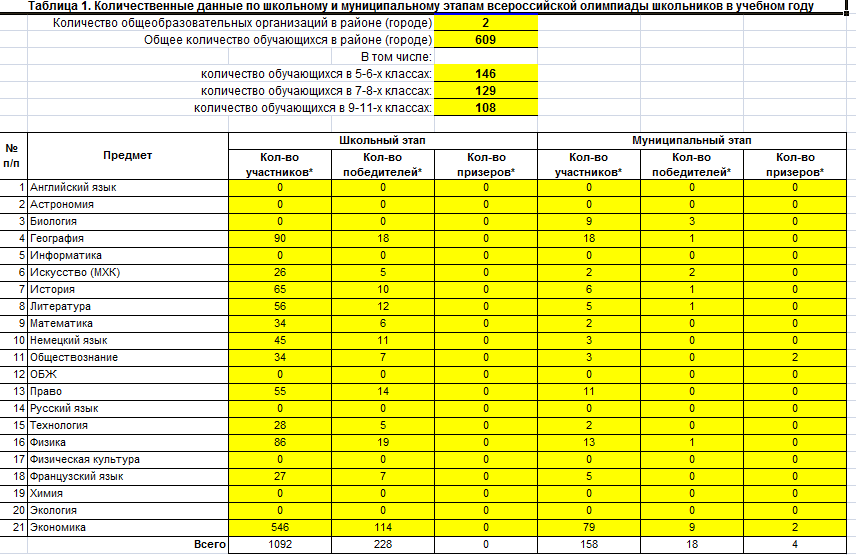 В олимпиаде приняли участие 386 обучающихся: 228 – на школьном этапе, 158 школьников на муниципальном этапе из 9 школ района.   По итогам олимпиады 18 школьников стали победителями, 4-призерами. По сравнению с предыдущим учебным годом снизилось качество олимпиадных работ по географии, математике, физике. Улучшились результаты выполнения олимпиадных работ по биологии. Учителям- предметникам необходимо вести в системе работу с одаренными детьми, выявляя их на начальной ступени обучения, руководителям РМО организовать обсуждение вопросов, связанных с подготовкой учащихся к олимпиадам.    Целенаправленно осуществлялось методическое сопровождение районных мероприятий, конкурсов и соревнованию по выявлению детской одарённости. Проводилась работа по вовлечению обучающихся в региональные и всероссийские он-лайн  конкурсы.    Направленность конкурсов на всестороннее развитие личности ребенка, на мотивацию учащихся к изучению школьных предметов, на понимание жизненных ценностей, на осуществление тесного взаимодействия педагога и учащегося, их доступность и  креативность  – все это является основанием, чтобы говорить о важности участия в конкурсном движении. В 2019-2020 учебном году охват обучающихся вырос на 13%. Процентный рост участников связан с улучшением материально- технической базы школ и разнообразием форм и методов внеурочной деятельности.    Анализируя материалы мониторинговых данных, можно сделать вывод, что большим является количество конкурсов федерального уровня,  меньшим – регионального. Большое количество участников федерального уровня обусловлено тем, что такие конкурсы чаще всего проводятся в заочной и дистанционной форме и большой подготовки не требуют.     Конкурсы, в которых принимали участие учащиеся образовательных учреждений района, имели разностороннюю направленность: художественно- эстетические, военно-патриотические, эколого-биологические, интеллектуальные. При сравнении содержания конкурсов выявлено, что наибольшее количество конкурсов, соревнований, фестивалей, в которых приняли участие учащиеся образовательных учреждений района, имеют патриотическую, физкультурно-спортивную и художественно-эстетическую направленности.    Значительно увеличился процент результативности участия в конкурсах регионального уровня, это связанно с хорошим методическим сопровождением участников региональных конкурсов.В районе постоянно реализуется поиск и отбор талантливых детей через систему конкурсов различного уровня.Обучающиеся  основной школы села Вадинск им. Лёвина стали участниками VII региональной научно-практической конференции обучающихся «Природно-культурное и духовное наследие Пензенской области»:  Жуков Максим стал призером конференции в направлении «Исследовательские проекты», Татьяна Старцева –лауреатом в направлении «Виртуальные экскурсии по Пензенской области», Кристина Болдырева –лауреатом в направлении «Духовное наследие Пензенской области». Учащийся 9 класса средней школы села  Вадинск Сергей Клочков принял участие в 21 Всероссийском конкурсе исторических исследовательских работ старшеклассников «Человек в истории. Россия — XX век». В его работе «По страницам истории школы. Учительская династия моей семьи» (научный руководитель -учитель филиала средней школы села Вадинск в селе Каргалей Светлана Владимировна Клочкова) рассказывается о династии учителей, общий педагогический стаж которой более ста лет.   В  муниципальном этапе Всероссийского  конкурса  юных чтецов  «Живая классика»приняли участие 16 обучающихся  5-10 классов общеобразовательных организаций района. В рамках конкурса  учащиеся декламировали  наизусть  отрывки  из прозаических произведений  российских и зарубежных авторов, не входящие  в школьную программу.    По итогам  конкурса третье место    заняли:Анна Былинская, ученица   филиала средней школы с. Вадинск  в с.  Каргалей,  с  отрывком  из рассказа В. Закруткина  «Матерь человеческая» (руководитель Т.В. Котлова), Алевтина Бураева,  ученица средней школы с. Вадинск, с отрывком из рассказа К. Хромова  «Лебединая верность» ( руководитель  Г.В. Лукошкина), Юлия Платонова, ученица филиала основной школы с. Вадинск им. Лёвина в с. Т-Лака, с отрывком  из рассказа  Т. Крюковой «Костя+Ника» (руководительС. А. Маматова).
Второе место заняли:
Анна Бузаева, ученица   филиала средней школы с. Вадинск  в с.  Каргалей,  с отрывком  из рассказа  И. Пивоваровой «Селиверстов не парень, а золото» (руководитель Т.В. Котлова), Юлия Дудочкина, ученица основной школы с. Вадинск им. Лёвина, с отрывком  из рассказа Л.Кассиля «Держись, капитан!» (руководитель  О.Д. Дружинина).Победителем конкурса стала Серафимова Юлия, ученица средней школы с. Вадинск, с отрывком из рассказа  Т.Крюковой « Костя + Ника» (руководитель М.В. Крамина).Учащиеся 2 класса, Жуков Максим и Старцев Михаил, приняли участие в Международном конкурсе «Победители» в рамках реализации инновационного проекта «Моя Отчизна». Обучающиеся приняли участие в двух номинациях: исследовательские проекты;- конкурс творческих работ.Жуков Максим и Старцев Михаил за исследовательские проекты «Связь поколений, которую не разорвать» и «Прадеды-деды-солдаты Победы» награждены дипломами победителей II степени (Руководитель Ольга Потапова). Жуков Максим за творческую работу «Письмо солдату» награжден дипломом победителя III степени (Руководитель Ольга Потапова). Работы дети посвятили своим прадедам, воевавшим во время Великой Отечественной войны. Наиболее активными участниками конкурсного движения среди ОУ района можно назвать коллективы: МОУ СОШ с. Вадинск, филиалы МОУ СОШ с. Вадинск в с. Каргалей, Б-Лука; МБОУ ООШ с. Вадинск им. Лёвина - это учреждения, которые имеют хорошие результаты, грамотно обобщают опыт своей работы. Вместе с тем некоторые ОУ были малоактивны. Это обусловлено малым количеством обучающихся и отсутствием интереса со стороны администрации образовательных организаций. В системе работы по выявлению одарённых детей есть неэффективные формы работы, наблюдается перегруженность обучающихся случайными мероприятиями, которые проходят на низком  уровне.Дополнительное образованиеДополнительное образование в Вадинском районе представлено тремя образовательными организациями: Муниципальным бюджетным учреждением дополнительного образования детско-юношеской спортивной школой Вадинского района, Муниципальным образовательным учреждением дополнительного образования Домом детского и юношеского творчества села Вадинск, Муниципальным бюджетным образовательным учреждением дополнительного образования Детская школа искусств Вадинского района. В 2019-2020 учебном году в учреждениях дополнительного образования обучалось 564 детей, что составляет 74,2 % от общего количества детей в возрасте от 5 до 17 лет.       В Муниципальном образовательном учреждении дополнительного образования Доме детского и юношеского творчества с. Вадинск в 2019-2020 учебном году работали 10 объединений,  по пяти направлениям: художественной, естественно-научной, социально-педагогической, физкультурно-спортивной, технической. Всего по дополнительным общеразвивающим программам в Доме детского и юношеского творчества с.Вадинск занимается 279 обучающихся.         Заключены договоры безвозмездной аренды кабинетов с МОУ СОШ с.Вадинск для проведения занятий объединений «Робототехника» и «Бумажный журавлик» (начальное техническое конструирование). В объединениях на базе общеобразовательных учреждений занимается 91 ребенок. В  Доме детского и юношеского творчества с.Вадинск успешно работают две группы объединения на платной основе «Развивайка». Развитие физической культуры и спортаВ районе созданы все условия для занятий спортом и физической культурой.МБУ ДО ДЮСШ  Вадинского района имеет собственную базу:  физкультурно-оздоровительный комплекс «Олимпик» с. Вадинск, малая спортивная площадка  ГТО, заключены договоры безвозмездной аренды  спортивных залов  с МОУ СОШ с. Вадинск и МБОУ ООШ с. Вадинск им.Лёвина и  многофункциональной площадки.В   ДЮСШ  функционирует 18 групп по 8 видам спорта (волейболу, мини-футболу, настольному теннису, боксу, легкой атлетике, лапте, шахматам, хоккею), в которых занимается  282  воспитанника. На базе ФОКа «Олимпик» занимается 176 человек,  на базе МОУ СОШ с. Вадинск -30 человек , на базе МБОУ ООШ с. Вадинск им. Лёвина -76 человека. На базе общеобразовательных организаций - 10 спортивных залов, волейбольные, стритбольные, футбольные площадки. В зимнее время года обкатываются 11 лыжных трасс, заливаются 2 хоккейные площадки .На базе школ работают 12 секций спортивной направленности, в которых занимаются 314 человек (52% от общего числа обучающихся). На базе ДЮСШ в 2016 году создан  Муниципальный  центр тестирования ГТО. Директор – Душутин Владислав Владимирович В муниципальном центре тестирования 6 судей, из них 6 человек прошли курсы повышения квалификации по программе «Подготовка спортивных судей главной судейской коллегии и судейских бригад физкультурных и спортивных мероприятий Всероссийского физкультурно-спортивного комплекса «Готов к труду и обороне» (ГТО)».В2020-2021  году зарегистрировано в АИС ГТО 557 детей и подростков,  в возрасте от 6 до 18 лет.  Из них  по ступеням: 1 ступень - 98  учащихся, 2 ступень -112 учащихся, 3 ступень -130 учащихся, 4 ступень- 191 учащийся, 5 ступень – 26 учащихся. Воспитанники ДЮСШ  становились участниками и победителями соревнований различных уровней:-  Первенство Пензенской области  по настольному теннису  среди юношей и девушек 2005 года и младше (команда юношей Вадинского района 1 место ).-  Первенство Пензенской области по боксу среди  юношей и девушек 2005-2006 года в. г. Каменка  (юноши -1,2,3 место).   -  Рождественский турнир  по боксу  в с. Русский Камешкир  (юноши -1,3).Во исполнение  поручения  Губернатора  Пензенской области И.А. Белозерцева  с 2016 года   в школах района  ведется работа по обучению школьников  плаванию в рамках  регионального проекта  «Учусь плавать!» В связи с отсутствием бассейна  в районе, занятия  по обучению навыкам  плавания проходят  на базе плавательного бассейна Земетчинского района. По итогам реализации проекта  в 2018 -2019  учебном году   навыками плавания овладело  20 детей, всего в реализации проекта было охвачено  49 детей.  В 2019-2020 учебном  году продолжается  реализация проекта.  В 1 полугодии  2019- 2020 учебного года  в проекте приняли участие   40 учащихся, научились плавать 17 детей.  В 2 полугодии  2019-2020 учебного года в проекте приняли участие 20 детей. В связи со сложной эпидемиологической ситуацией   реализация проекта приостановлена.Обеспеченность бесплатными учебникамиОбеспечение обучающихся образовательных организаций учебниками на 2019/2020 учебный год осуществлялось за счет выделения денежных средств из бюджета Пензенской области. Процент обеспеченности обучающихся бесплатными учебниками в Вадинском  районе составляет 100%.Итак, в процессе анализа работы ММС  определились проблемные вопросы, которые необходимо решать в 2020-2021 учебном году:- Недостаточно используются материалы внешнего мониторинга для организации коррекционной работы по проблемным вопросам  результатов обучения.-На низком уровне ведется работа по пополнению регионального Банка актуальных педагогических практик- Недостаточная работа с ШМО.Приоритетные направления деятельности в 2020-2021 учебном году   Реализация единой методической проблемы осуществляется по следующим направлениям:Реализация единой методической проблемы осуществляется по следующим направлениям:Обновление содержания образования в соответствии с предметными концепциями; совершенствование муниципальной системы оценки качества образования. Организационно-методическая работа по повышению мотивации педагогов к участию в различных конкурсах профессионального мастерства. Распространение лучших педагогических практик.Аттестация педагогических работников. Прогнозирование, планирование и координирование работы по профессиональной подготовке и переподготовке управленческих и педагогических кадров. Работа по патриотическому и духовно – нравственному  воспитанию школьников на основе историко-культурного наследия Вадинского района. Сохранение и укрепление здоровья обучающихся.Интеграция урочной и внеурочной деятельности.Работа по модернизации образовательного процесса в ДО в условиях введения ФГОС ДО.Дополнительное образование - ресурс реализации стандартов нового поколения, как одно из направлений развития индивидуальных особенностей школьников, поиска и поддержки талантливых детей.Взаимодействие школы и социума.Совершенствование системы психолого-педагогического и социального сопровождения в районе.Совершенствование профессиональной компетенции педагогических работников образовательных организаций через участие в работе районных методических объединений.Методическое сопровождение и практическая помощь молодым специалистам.ЗАДАЧИ на 2020-2021 учебный год:Совершенствовать работу по поддержанию творческой среды, развитию     способностей каждого ребенка, стимулированию и  выявлению достижений одаренных детей, расширять возможности самореализации талантливых детей через создание  единого образовательного пространства;Оказывать методическую поддержку в реализации образовательного процесса, повышении эффективности развития инновационной деятельности в области воспитания и обучения; Продолжать работу по реализации целостной системы непрерывного  дополнительного профессионального  роста педагогических кадров;Повышать престиж труда педагогов и усиливать ответственность за конечные результаты деятельности, качественное усовершенствование кадрового состава системы образования; Совершенствовать формы изучения, обобщения и пропаганды педагогического опыта и управленческой деятельности в системе образования; создание мотивационных условий, благоприятных для профессионального развития педагога;Обеспечивать методическое сопровождение и поддержку образовательным учреждениям по введению  и реализации федеральных государственных образовательных стандартов общего образования;Удовлетворять информационные, учебно-методические, образовательные потребности педагогических работников образовательных учреждений;Обеспечивать  профессиональную подготовленность и мотивированность руководителей и педагогов к решению новых профессиональных задач, возникающих в связи с реализацией ФГОС и управлением процессом его введения в практику; Развивать и внедрять инновации в образовательный процесс, координировать и стимулировать поиск эффективных технологий;Поддерживать Интернет сайты образовательных учреждений; Организовывать работу  по предоставлению информации на сайт администрации района, сопровождение сайта отдела образования;Координировать деятельность районных методических объединений учителей-предметников. 